C  08.12.2014 – по 13.12.2014 года согласно плана  работы методического объединения учителей начальных классов в МБОУ «НШ-ДС №5» проходила неделя русского языка и литературного чтения.  Работа, проводимая с младшими школьниками во время Недели русского языка и литературного чтения, была  направлена на расширение кругозора учащихся, развитие их лингвистических способностей, воспитание любви и уважения к русскому языку. В конце каждого дня в каждом классе учитель вместе со школьниками подводил итоги и  выявлял  самых активных и сообразительных. Всю неделю в фойе оформлялся стенд. На нём каждый день появляется своеобразный отчёт классов: итоги конкурсов рисунков, стихов и сочинений, интересный занимательный материал.В первый день – открытие предметной недели. Проводилась линейка, в ходе которой каждый класс получил «маршрутный лист», т. е. задания, которые ребята будут выполнять в течение недели. 	Всю неделю в школе было приподнятое настроение. Все дети были  заняты делом: даже на переменах играли,  обсуждали и  переживали.	В последний день недели в каждом классе проводились олимпиады. Цель олимпиады – выявить и поддержать учащихся, проявляющих интерес к изучению русского языка. Содержание олимпиадных заданий предполагает проверку знаний по основным разделам русского языка, а также задания на развитие познавательного интереса (кроссворды, ребусы, анаграммы) и задания творческого характера. Закрытие недели – линейка, посвящённая чествованию победителей,  на которой были награждены победители и участники конкурса дипломами и сертификатами  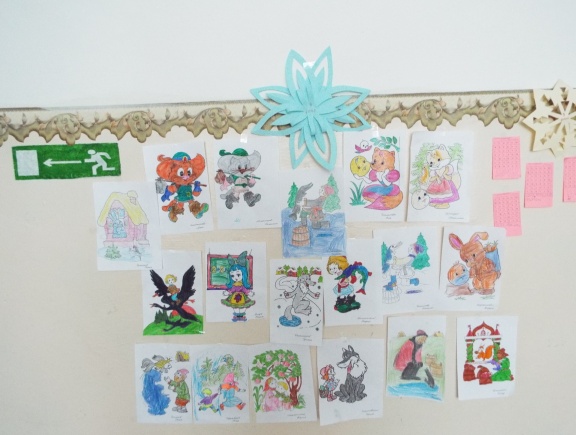 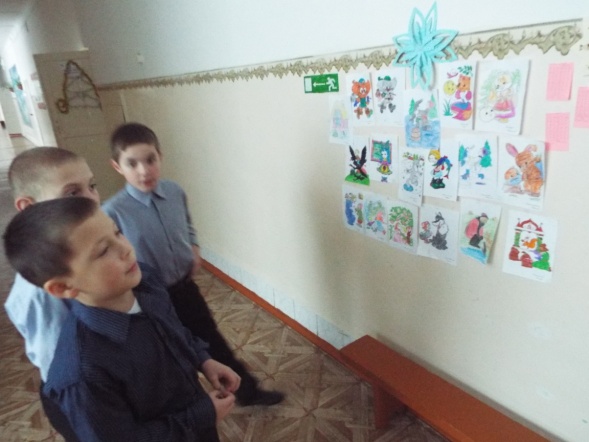 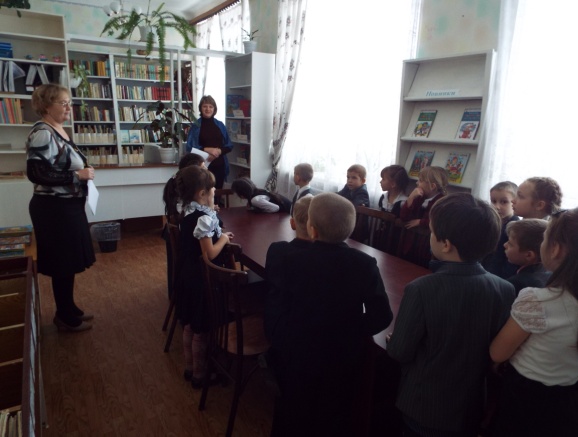 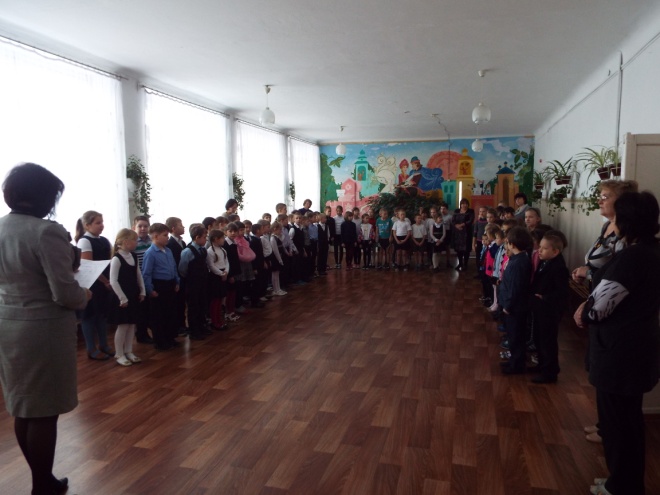 